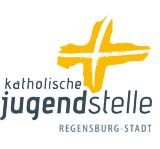 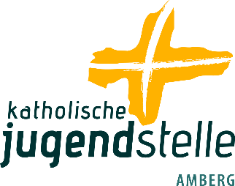 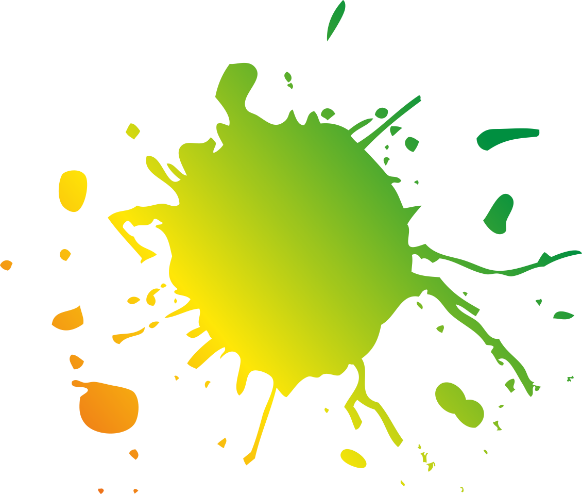 Anmeldung zum „Ski - und Schneewochenende“vom 14. – 16. Februar 2020einer Fahrt der Katholischen Jugendstellen Amberg und Regensburg-Stadt der Diözese Regensburg KdöRSchicke die ausgefüllte und unterschriebene Anmeldung per Post an:Kath. Jugendstelle Amberg, Dreifaltigkeitsstraße 3, 92224 AmbergReisende/-r  und Rechungsempfänger/-inO Frau 	O Herr Name, Vorname: _________________________________________________________________Straße, Hausnr.:__________________________________________________________________PLZ: ______________ Ort:__________________________________________________________Handynr: ________________________________    Email: ________________________________ Geburtsdatum: _________________________  
Notfallkontakt (Name, Telefonnr.): ___________________________________________________Wünsche und Bedürfnisse: 

_______________________________________________________________________________(z.B. vegetarisches Essen / Unverträglichkeiten)Was wir noch wissen müssen: 

_______________________________________________________________________________(z.B. Allergien, Krankheiten, usw.)Unterbringung im Zimmer, wenn möglich mit folgendem Reisenden: 

_______________________________________________________________________________Voraussetzung für die Teilnahme am Skifahren!
Ich kann rote Pisten angstfrei und sicher in paralleler Skistellung befahren            O JA 	   	O NEINIch möchte:	O 2 Tage Skifahren          O 1 Tag Skifahren und 1 Tag Wandern         O 2 Tage WandernNur bei Minderjährigen auszufüllen:Angaben der gesetzlichen Vertreter/Erziehungsberechtigten/Kontaktperson (bei Minderjährigen)Name, Vorname: _______________________________________________________________Straße, Hausnr.: ________________________________________________________________PLZ: ______________ Ort: _______________________________________________________ Erreichbarkeit der Kontaktperson während des Skiwochenendes. Handy: ___________________________ Festnetz: ___________________________________Ich/Wir sind damit einverstanden, dass meine Tochter/mein Sohn alleine	auf der Piste ohne Aufsichtsperson, aber mindestens in einer 3er Gruppe fahren darf 	O JA 	   	O NEIN
Die Datenschutzerklärung für Veranstaltungen zur Fahrt unter www.jugendstelle.de habe ich gelesen und akzeptiere die Bedingungen. ______________________________			____________________________________Ort, Datum							Unterschrift Teilnehmer*in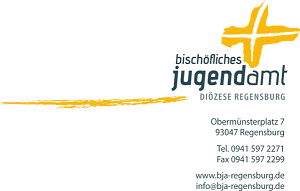 Ich/Wir sind damit einverstanden, dass meine Tochter/mein Sohn am Skiwochenende teilnimmt.   _________________________________________________________________________Unterschrift der Erziehungsberechtigten 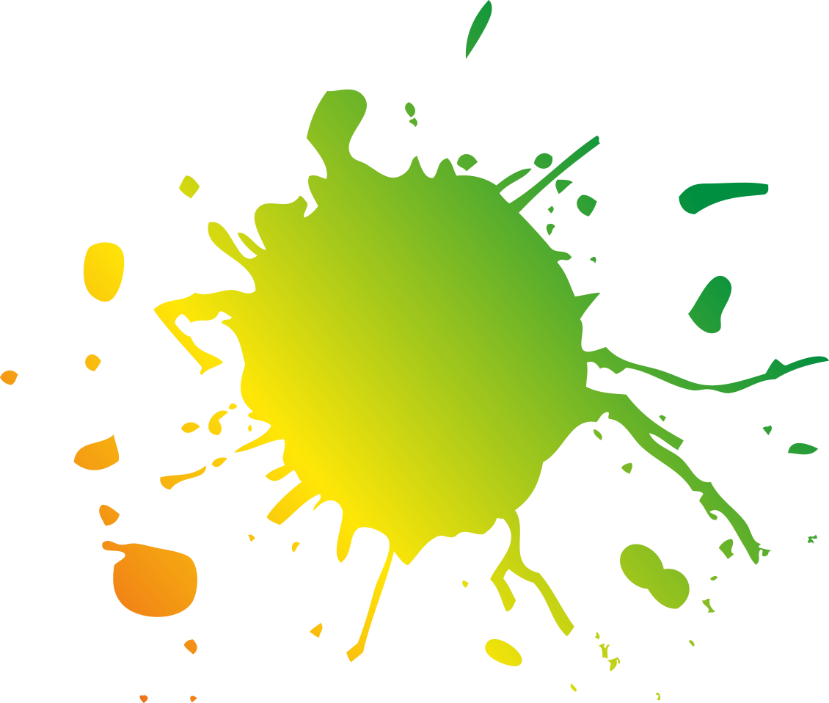                                                                               Rückmeldung bis einschließlich 10.01.2020                                                                                     Bei der Kath. Jugendstelle Amberg:                                                                                      Tel. 09621 4755 50                                                                                     oder per Email: madeleine.graef@jugendstelle.de